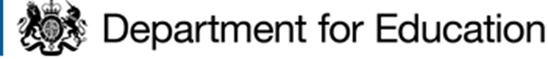 Denbigh SchoolBurchard CrescentShenley Church EndMilton KeynesMK5 6EXDenbigh SchoolBurchard CrescentShenley Church EndMilton KeynesMK5 6EXDenbigh SchoolBurchard CrescentShenley Church EndMilton KeynesMK5 6EXDenbigh SchoolBurchard CrescentShenley Church EndMilton KeynesMK5 6EXDenbigh SchoolBurchard CrescentShenley Church EndMilton KeynesMK5 6EXDenbigh SchoolBurchard CrescentShenley Church EndMilton KeynesMK5 6EXDenbigh SchoolBurchard CrescentShenley Church EndMilton KeynesMK5 6EX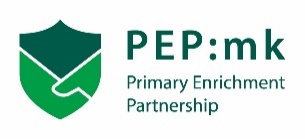 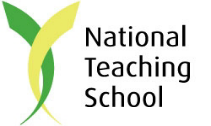 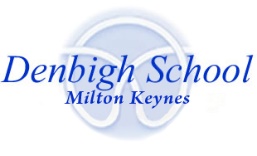 NQT induction assessment for the:NQT induction assessment for the:NQT induction assessment for the:NQT induction assessment for the:NQT induction assessment for the:NQT induction assessment for the:NQT induction assessment for the:NQT induction assessment for the:NQT induction assessment for the:NQT induction assessment for the:NQT induction assessment for the:End of first assessment period.End of first assessment period.End of first assessment period.End of first assessment period.End of first assessment period.End of first assessment period.End of first assessment period.End of first assessment period.End of first assessment period.End of first assessment period.End of second assessment period.End of second assessment period.End of second assessment period.End of second assessment period.End of second assessment period.End of second assessment period.End of second assessment period.End of second assessment period.End of second assessment period.End of second assessment period.Interim assessmentInterim assessmentInterim assessmentInterim assessmentInterim assessmentInterim assessmentInterim assessmentInterim assessmentInterim assessmentInterim assessmentInstructions for completionThe appropriate body for statutory induction may personalise and adapt the forms to suit local needs, including use on-line.The Department does not provide alternative versions to those already available on the DfE website.Where tick boxes appear please insert “X”.The head teacher/principal should retain a copy and send a copy of this completed form to the appropriate body within 10 working days of the NQT completing the assessment period.The original copy should be retained by the NQT.Hard copies will be required at certain stages of assessment, particularly for signature, unless they are submitted on-line with the necessary authentication in place of signatures.Full guidance on statutory induction can be found at http://www.education.gov.uk/schools/leadership/deployingstaff/b0066959/induction-newly-qualified-teachers. Instructions for completionThe appropriate body for statutory induction may personalise and adapt the forms to suit local needs, including use on-line.The Department does not provide alternative versions to those already available on the DfE website.Where tick boxes appear please insert “X”.The head teacher/principal should retain a copy and send a copy of this completed form to the appropriate body within 10 working days of the NQT completing the assessment period.The original copy should be retained by the NQT.Hard copies will be required at certain stages of assessment, particularly for signature, unless they are submitted on-line with the necessary authentication in place of signatures.Full guidance on statutory induction can be found at http://www.education.gov.uk/schools/leadership/deployingstaff/b0066959/induction-newly-qualified-teachers. Instructions for completionThe appropriate body for statutory induction may personalise and adapt the forms to suit local needs, including use on-line.The Department does not provide alternative versions to those already available on the DfE website.Where tick boxes appear please insert “X”.The head teacher/principal should retain a copy and send a copy of this completed form to the appropriate body within 10 working days of the NQT completing the assessment period.The original copy should be retained by the NQT.Hard copies will be required at certain stages of assessment, particularly for signature, unless they are submitted on-line with the necessary authentication in place of signatures.Full guidance on statutory induction can be found at http://www.education.gov.uk/schools/leadership/deployingstaff/b0066959/induction-newly-qualified-teachers. Instructions for completionThe appropriate body for statutory induction may personalise and adapt the forms to suit local needs, including use on-line.The Department does not provide alternative versions to those already available on the DfE website.Where tick boxes appear please insert “X”.The head teacher/principal should retain a copy and send a copy of this completed form to the appropriate body within 10 working days of the NQT completing the assessment period.The original copy should be retained by the NQT.Hard copies will be required at certain stages of assessment, particularly for signature, unless they are submitted on-line with the necessary authentication in place of signatures.Full guidance on statutory induction can be found at http://www.education.gov.uk/schools/leadership/deployingstaff/b0066959/induction-newly-qualified-teachers. Instructions for completionThe appropriate body for statutory induction may personalise and adapt the forms to suit local needs, including use on-line.The Department does not provide alternative versions to those already available on the DfE website.Where tick boxes appear please insert “X”.The head teacher/principal should retain a copy and send a copy of this completed form to the appropriate body within 10 working days of the NQT completing the assessment period.The original copy should be retained by the NQT.Hard copies will be required at certain stages of assessment, particularly for signature, unless they are submitted on-line with the necessary authentication in place of signatures.Full guidance on statutory induction can be found at http://www.education.gov.uk/schools/leadership/deployingstaff/b0066959/induction-newly-qualified-teachers. Instructions for completionThe appropriate body for statutory induction may personalise and adapt the forms to suit local needs, including use on-line.The Department does not provide alternative versions to those already available on the DfE website.Where tick boxes appear please insert “X”.The head teacher/principal should retain a copy and send a copy of this completed form to the appropriate body within 10 working days of the NQT completing the assessment period.The original copy should be retained by the NQT.Hard copies will be required at certain stages of assessment, particularly for signature, unless they are submitted on-line with the necessary authentication in place of signatures.Full guidance on statutory induction can be found at http://www.education.gov.uk/schools/leadership/deployingstaff/b0066959/induction-newly-qualified-teachers. Instructions for completionThe appropriate body for statutory induction may personalise and adapt the forms to suit local needs, including use on-line.The Department does not provide alternative versions to those already available on the DfE website.Where tick boxes appear please insert “X”.The head teacher/principal should retain a copy and send a copy of this completed form to the appropriate body within 10 working days of the NQT completing the assessment period.The original copy should be retained by the NQT.Hard copies will be required at certain stages of assessment, particularly for signature, unless they are submitted on-line with the necessary authentication in place of signatures.Full guidance on statutory induction can be found at http://www.education.gov.uk/schools/leadership/deployingstaff/b0066959/induction-newly-qualified-teachers. Instructions for completionThe appropriate body for statutory induction may personalise and adapt the forms to suit local needs, including use on-line.The Department does not provide alternative versions to those already available on the DfE website.Where tick boxes appear please insert “X”.The head teacher/principal should retain a copy and send a copy of this completed form to the appropriate body within 10 working days of the NQT completing the assessment period.The original copy should be retained by the NQT.Hard copies will be required at certain stages of assessment, particularly for signature, unless they are submitted on-line with the necessary authentication in place of signatures.Full guidance on statutory induction can be found at http://www.education.gov.uk/schools/leadership/deployingstaff/b0066959/induction-newly-qualified-teachers. Instructions for completionThe appropriate body for statutory induction may personalise and adapt the forms to suit local needs, including use on-line.The Department does not provide alternative versions to those already available on the DfE website.Where tick boxes appear please insert “X”.The head teacher/principal should retain a copy and send a copy of this completed form to the appropriate body within 10 working days of the NQT completing the assessment period.The original copy should be retained by the NQT.Hard copies will be required at certain stages of assessment, particularly for signature, unless they are submitted on-line with the necessary authentication in place of signatures.Full guidance on statutory induction can be found at http://www.education.gov.uk/schools/leadership/deployingstaff/b0066959/induction-newly-qualified-teachers. Instructions for completionThe appropriate body for statutory induction may personalise and adapt the forms to suit local needs, including use on-line.The Department does not provide alternative versions to those already available on the DfE website.Where tick boxes appear please insert “X”.The head teacher/principal should retain a copy and send a copy of this completed form to the appropriate body within 10 working days of the NQT completing the assessment period.The original copy should be retained by the NQT.Hard copies will be required at certain stages of assessment, particularly for signature, unless they are submitted on-line with the necessary authentication in place of signatures.Full guidance on statutory induction can be found at http://www.education.gov.uk/schools/leadership/deployingstaff/b0066959/induction-newly-qualified-teachers. Instructions for completionThe appropriate body for statutory induction may personalise and adapt the forms to suit local needs, including use on-line.The Department does not provide alternative versions to those already available on the DfE website.Where tick boxes appear please insert “X”.The head teacher/principal should retain a copy and send a copy of this completed form to the appropriate body within 10 working days of the NQT completing the assessment period.The original copy should be retained by the NQT.Hard copies will be required at certain stages of assessment, particularly for signature, unless they are submitted on-line with the necessary authentication in place of signatures.Full guidance on statutory induction can be found at http://www.education.gov.uk/schools/leadership/deployingstaff/b0066959/induction-newly-qualified-teachers. NQT’s personal details:NQT’s personal details:NQT’s personal details:NQT’s personal details:NQT’s personal details:NQT’s personal details:NQT’s personal details:NQT’s personal details:NQT’s personal details:NQT’s personal details:NQT’s personal details:Full name Full name Full name Full name Full name Full name Former name(s) (where applicable)Former name(s) (where applicable)Former name(s) (where applicable)Former name(s) (where applicable)Former name(s) (where applicable)Date of birthDate of birthDfE/teacher reference numberDfE/teacher reference numberDfE/teacher reference numberDfE/teacher reference numberNational insurance numberNational insurance numberNational insurance numberNational insurance numberNational insurance number/Name of institution (e.g. school or college)Name of institution (e.g. school or college)Name of institution (e.g. school or college)Name of institution (e.g. school or college)Name of institution (e.g. school or college)Name of institution (e.g. school or college)Name of institution (e.g. school or college)Name of institution (e.g. school or college)DfE institution number (if applicable)DfE institution number (if applicable)DfE institution number (if applicable)/Appropriate body receiving this reportAppropriate body receiving this reportAppropriate body receiving this reportAppropriate body receiving this reportAppropriate body receiving this reportAppropriate body receiving this reportAppropriate body receiving this reportAppropriate body receiving this reportAppropriate body receiving this reportAppropriate body receiving this reportAppropriate body receiving this reportPEP:mk/DTSAPEP:mk/DTSAPEP:mk/DTSAPEP:mk/DTSAPEP:mk/DTSAPEP:mk/DTSAPEP:mk/DTSAPEP:mk/DTSAPEP:mk/DTSAPEP:mk/DTSAPEP:mk/DTSADate of award of QTS:Date of award of QTS:Date of award of QTS:Recommendation:Recommendation:Recommendation:Recommendation:Recommendation:Recommendation:Recommendation:Recommendation:Recommendation:Recommendation:Recommendation:The above named teacher’s performance indicates that he/she is making satisfactory progress  against the Teachers’ Standards within the  period.The above named teacher’s performance indicates that he/she is making satisfactory progress  against the Teachers’ Standards within the  period.The above named teacher’s performance indicates that he/she is making satisfactory progress  against the Teachers’ Standards within the  period.The above named teacher’s performance indicates that he/she is making satisfactory progress  against the Teachers’ Standards within the  period.The above named teacher’s performance indicates that he/she is making satisfactory progress  against the Teachers’ Standards within the  period.The above named teacher’s performance indicates that he/she is making satisfactory progress  against the Teachers’ Standards within the  period.The above named teacher’s performance indicates that he/she is making satisfactory progress  against the Teachers’ Standards within the  period.The above named teacher’s performance indicates that he/she is making satisfactory progress  against the Teachers’ Standards within the  period.The above named teacher’s performance indicates that he/she is making satisfactory progress  against the Teachers’ Standards within the  period.The above named teacher’s performance indicates that he/she is making satisfactory progress  against the Teachers’ Standards within the  period.The above named teacher’s performance indicates that he/she is not making satisfactory progress against the Teachers’ Standards for the satisfactory completion of the  period.The above named teacher’s performance indicates that he/she is not making satisfactory progress against the Teachers’ Standards for the satisfactory completion of the  period.The above named teacher’s performance indicates that he/she is not making satisfactory progress against the Teachers’ Standards for the satisfactory completion of the  period.The above named teacher’s performance indicates that he/she is not making satisfactory progress against the Teachers’ Standards for the satisfactory completion of the  period.The above named teacher’s performance indicates that he/she is not making satisfactory progress against the Teachers’ Standards for the satisfactory completion of the  period.The above named teacher’s performance indicates that he/she is not making satisfactory progress against the Teachers’ Standards for the satisfactory completion of the  period.The above named teacher’s performance indicates that he/she is not making satisfactory progress against the Teachers’ Standards for the satisfactory completion of the  period.The above named teacher’s performance indicates that he/she is not making satisfactory progress against the Teachers’ Standards for the satisfactory completion of the  period.The above named teacher’s performance indicates that he/she is not making satisfactory progress against the Teachers’ Standards for the satisfactory completion of the  period.The above named teacher’s performance indicates that he/she is not making satisfactory progress against the Teachers’ Standards for the satisfactory completion of the  period.I confirm that the NQT has received a personalised programme of support and monitoring throughout the period specified below in line with the statutory guidance. I confirm that the NQT has received a personalised programme of support and monitoring throughout the period specified below in line with the statutory guidance. I confirm that the NQT has received a personalised programme of support and monitoring throughout the period specified below in line with the statutory guidance. I confirm that the NQT has received a personalised programme of support and monitoring throughout the period specified below in line with the statutory guidance. I confirm that the NQT has received a personalised programme of support and monitoring throughout the period specified below in line with the statutory guidance. I confirm that the NQT has received a personalised programme of support and monitoring throughout the period specified below in line with the statutory guidance. I confirm that the NQT has received a personalised programme of support and monitoring throughout the period specified below in line with the statutory guidance. I confirm that the NQT has received a personalised programme of support and monitoring throughout the period specified below in line with the statutory guidance. I confirm that the NQT has received a personalised programme of support and monitoring throughout the period specified below in line with the statutory guidance. I confirm that the NQT has received a personalised programme of support and monitoring throughout the period specified below in line with the statutory guidance. Start Date of this assessment period:Start Date of this assessment period:Start Date of this assessment period:Start Date of this assessment period:Start Date of this assessment period:End Date of this assessment period:End Date of this assessment period:End Date of this assessment period:End Date of this assessment period:End Date of this assessment period:Number of terms completed during this assessment period Number of terms completed during this assessment period Number of terms completed during this assessment period Number of terms completed during this assessment period Number of terms completed during this assessment period orororororNumber of days that can count towards  during this assessment period:Number of days that can count towards  during this assessment period:Number of days that can count towards  during this assessment period:Number of days that can count towards  during this assessment period:Number of days that can count towards  during this assessment period:Does the NQT work:Full timePart timePart timeNumber of days of absence during this assessment periodNumber of days of absence during this assessment periodNumber of days of absence during this assessment periodNumber of days of absence during this assessment periodNumber of days of absence during this assessment periodAssessment of progress against the Teachers’ Standards:The head teacher/principal or  tutor should record, in the box below, brief details of the NQT’s progress against the Teachers’ Standards including:strengths;areas requiring further development, even where progress is satisfactory (for example aspects of the Teachers’ Standards which the NQT has yet to meet); and areas of concernevidence used to inform the judgements; and,targets for the coming term.Comments must be in the context of and make reference to each specific Teachers’ Standard which can be found at: http://www.education.gov.uk/schools/leadership/deployingstaff/a00205581/teachers-standards1-sep-2012-.Please continue on a separate sheet if required.PART 1: TEACHING(Name) has completed term one/two of the NQT induction period as a teacher of … at … School. He/She is making excellent/good/adequate/insufficient progress towards meeting Part One of the Teachers’ Standards.Set high expectations which inspire, motivate and challenge pupils.Evidence:Target/s: Promote good progress and outcomes by pupils.Evidence:Target/s:Demonstrate good subject and curriculum knowledge.Evidence:Target/s:Plan and teach well-structured lessons.Evidence:Target/s:Adapt teaching to respond to the strengths and needs of all pupils.Evidence:Target/s:Make accurate and productive use of assessment.Evidence:Target/s:Manage behaviour effectively to ensure a good and safe learning environment.Evidence:Target/s:Fulfil wider professional responsibilities.Evidence:Target/s:PART 2: PERSONAL AND PROFESSIONAL CONDUCT(Name) is making excellent/good/adequate/insufficient progress towards meeting Part Two of the Teachers’ Standards.INSERT COMMENTEvidence:Target/s:Comments by the NQT:Comments by the NQT:Comments by the NQT:Comments by the NQT:Comments by the NQT:Comments by the NQT:Comments by the NQT:Comments by the NQT:Comments by the NQT:Comments by the NQT:The NQT should record their comments or observations on their induction to date.Please reflect on your time throughout this assessment period and consider whether:you feel that this report reflects the discussions that you have had with your induction tutor and/or head teacher during this assessment period;you are receiving your full range of entitlements in accordance with regulations and guidance (http://www.education.gov.uk/schools/leadership/deployingstaff/b0066959/induction-newly-qualified-teachers)there are any areas where you feel you require further development/support/guidance when looking towards the next stage of your induction. If so, what are these areas?The NQT should record their comments or observations on their induction to date.Please reflect on your time throughout this assessment period and consider whether:you feel that this report reflects the discussions that you have had with your induction tutor and/or head teacher during this assessment period;you are receiving your full range of entitlements in accordance with regulations and guidance (http://www.education.gov.uk/schools/leadership/deployingstaff/b0066959/induction-newly-qualified-teachers)there are any areas where you feel you require further development/support/guidance when looking towards the next stage of your induction. If so, what are these areas?The NQT should record their comments or observations on their induction to date.Please reflect on your time throughout this assessment period and consider whether:you feel that this report reflects the discussions that you have had with your induction tutor and/or head teacher during this assessment period;you are receiving your full range of entitlements in accordance with regulations and guidance (http://www.education.gov.uk/schools/leadership/deployingstaff/b0066959/induction-newly-qualified-teachers)there are any areas where you feel you require further development/support/guidance when looking towards the next stage of your induction. If so, what are these areas?The NQT should record their comments or observations on their induction to date.Please reflect on your time throughout this assessment period and consider whether:you feel that this report reflects the discussions that you have had with your induction tutor and/or head teacher during this assessment period;you are receiving your full range of entitlements in accordance with regulations and guidance (http://www.education.gov.uk/schools/leadership/deployingstaff/b0066959/induction-newly-qualified-teachers)there are any areas where you feel you require further development/support/guidance when looking towards the next stage of your induction. If so, what are these areas?The NQT should record their comments or observations on their induction to date.Please reflect on your time throughout this assessment period and consider whether:you feel that this report reflects the discussions that you have had with your induction tutor and/or head teacher during this assessment period;you are receiving your full range of entitlements in accordance with regulations and guidance (http://www.education.gov.uk/schools/leadership/deployingstaff/b0066959/induction-newly-qualified-teachers)there are any areas where you feel you require further development/support/guidance when looking towards the next stage of your induction. If so, what are these areas?The NQT should record their comments or observations on their induction to date.Please reflect on your time throughout this assessment period and consider whether:you feel that this report reflects the discussions that you have had with your induction tutor and/or head teacher during this assessment period;you are receiving your full range of entitlements in accordance with regulations and guidance (http://www.education.gov.uk/schools/leadership/deployingstaff/b0066959/induction-newly-qualified-teachers)there are any areas where you feel you require further development/support/guidance when looking towards the next stage of your induction. If so, what are these areas?The NQT should record their comments or observations on their induction to date.Please reflect on your time throughout this assessment period and consider whether:you feel that this report reflects the discussions that you have had with your induction tutor and/or head teacher during this assessment period;you are receiving your full range of entitlements in accordance with regulations and guidance (http://www.education.gov.uk/schools/leadership/deployingstaff/b0066959/induction-newly-qualified-teachers)there are any areas where you feel you require further development/support/guidance when looking towards the next stage of your induction. If so, what are these areas?The NQT should record their comments or observations on their induction to date.Please reflect on your time throughout this assessment period and consider whether:you feel that this report reflects the discussions that you have had with your induction tutor and/or head teacher during this assessment period;you are receiving your full range of entitlements in accordance with regulations and guidance (http://www.education.gov.uk/schools/leadership/deployingstaff/b0066959/induction-newly-qualified-teachers)there are any areas where you feel you require further development/support/guidance when looking towards the next stage of your induction. If so, what are these areas?The NQT should record their comments or observations on their induction to date.Please reflect on your time throughout this assessment period and consider whether:you feel that this report reflects the discussions that you have had with your induction tutor and/or head teacher during this assessment period;you are receiving your full range of entitlements in accordance with regulations and guidance (http://www.education.gov.uk/schools/leadership/deployingstaff/b0066959/induction-newly-qualified-teachers)there are any areas where you feel you require further development/support/guidance when looking towards the next stage of your induction. If so, what are these areas?The NQT should record their comments or observations on their induction to date.Please reflect on your time throughout this assessment period and consider whether:you feel that this report reflects the discussions that you have had with your induction tutor and/or head teacher during this assessment period;you are receiving your full range of entitlements in accordance with regulations and guidance (http://www.education.gov.uk/schools/leadership/deployingstaff/b0066959/induction-newly-qualified-teachers)there are any areas where you feel you require further development/support/guidance when looking towards the next stage of your induction. If so, what are these areas?I have discussed this report with the induction tutor and/or head teacher:I have discussed this report with the induction tutor and/or head teacher:I have discussed this report with the induction tutor and/or head teacher:I have discussed this report with the induction tutor and/or head teacher:YesNoNoI have the following comments to make:I have the following comments to make:I have the following comments to make:I have the following comments to make:I have the following comments to make:I have the following comments to make:I have the following comments to make:I have the following comments to make:I have the following comments to make:Insert comments:Insert comments:Insert comments:Insert comments:Insert comments:Insert comments:Insert comments:Insert comments:Insert comments:Will this NQT be remaining at this school for the next assessment period?YesNoNoNoNoIf not, then please attach details of the school/appropriate body the NQT is moving to, and contact information.If not, then please attach details of the school/appropriate body the NQT is moving to, and contact information.If not, then please attach details of the school/appropriate body the NQT is moving to, and contact information.If not, then please attach details of the school/appropriate body the NQT is moving to, and contact information.If not, then please attach details of the school/appropriate body the NQT is moving to, and contact information.If not, then please attach details of the school/appropriate body the NQT is moving to, and contact information.If not, then please attach details of the school/appropriate body the NQT is moving to, and contact information.If not, then please attach details of the school/appropriate body the NQT is moving to, and contact information.If not, then please attach details of the school/appropriate body the NQT is moving to, and contact information.This form should be signed below, unless it is being sent electronically in which case it must be sent from the head teacher/principal's mailbox and copied to the NQT and induction tutor.This form should be signed below, unless it is being sent electronically in which case it must be sent from the head teacher/principal's mailbox and copied to the NQT and induction tutor.Signed: Head teacher/principal DateDateFull name (CAPITALS)Full name (CAPITALS)Full name (CAPITALS)Signed: NQTDateDateFull name (CAPITALS)Full name (CAPITALS)Full name (CAPITALS)Signed: Induction tutor (if different from head teacher/principal)DateDateFull name (CAPITALS)Full name (CAPITALS)Full name (CAPITALS)